新冠疫苗接种自助建档流程指引第一步  打开微信，点击最上方的搜索图标，接着点击【服务】—【新冠疫苗预约】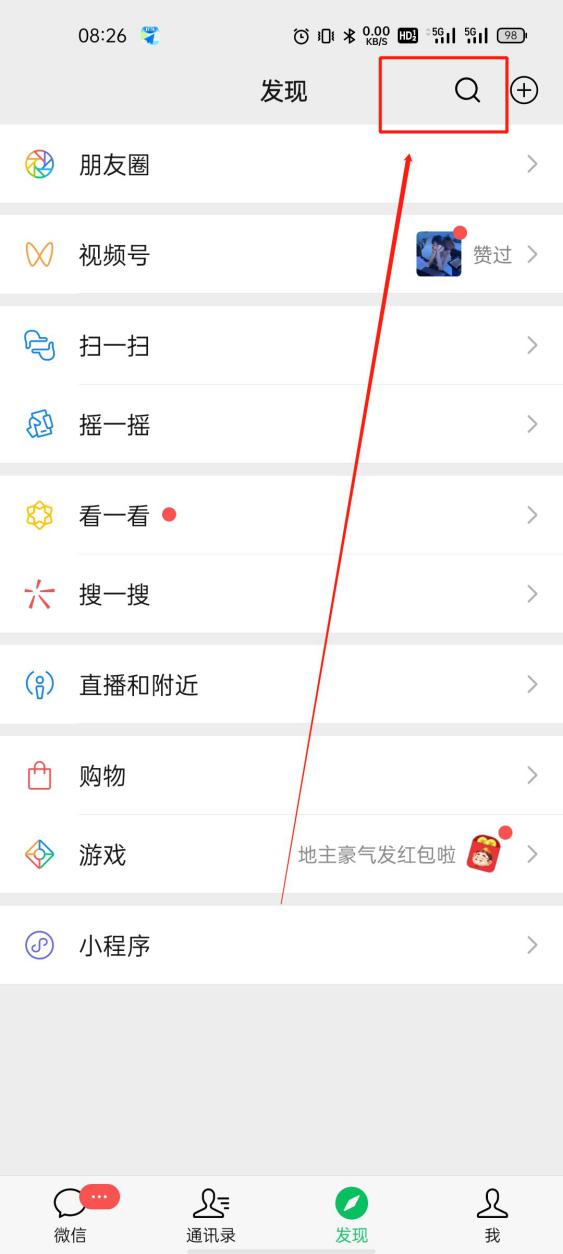 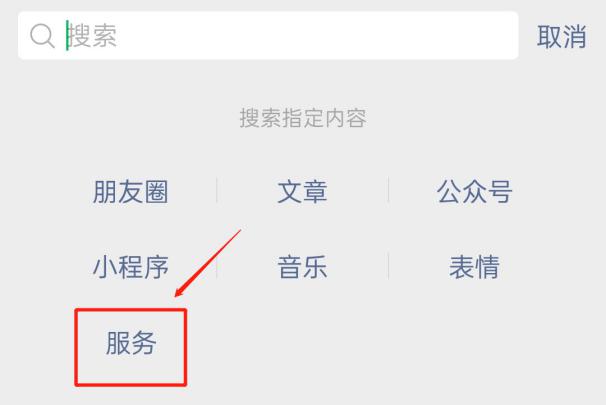 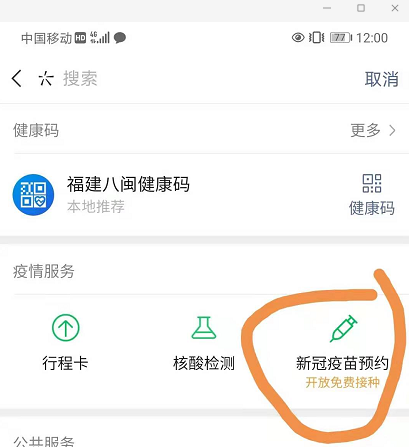 第二步  点击【允许】福建省卫健委授权，进入信息预登记第三步  阅读同意《用户隐私条款》第四步  信息预登记，按照要求填写姓名、身份证号、手机号码、人群分类、工作单位/学校、职业等个人信息（现居地址为开发区的需先选择到龙海市）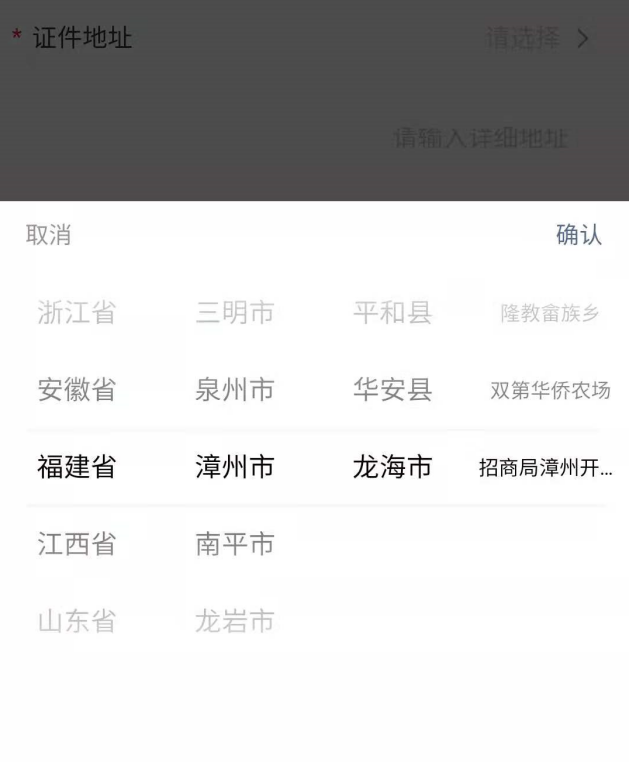 第五步  生成预登记码，截图保存相册。接种时，提供自助建档预登记码给登记医生扫码建档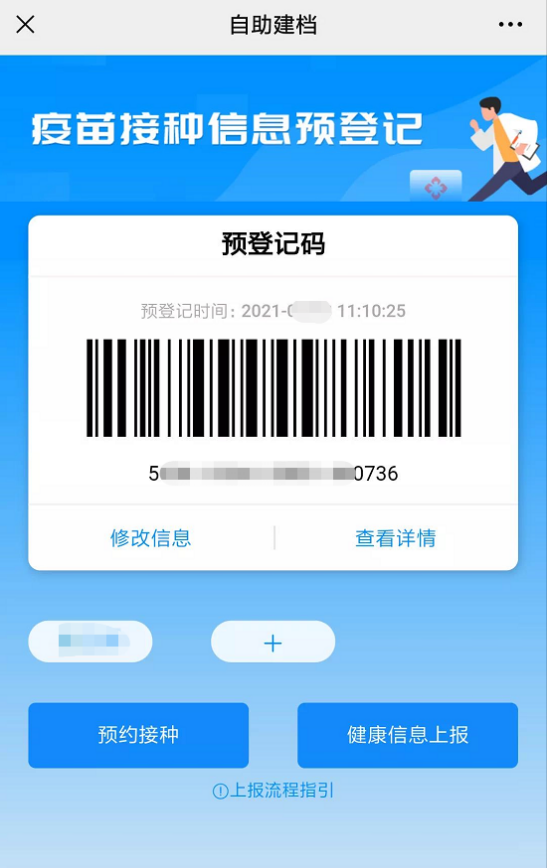 